Top of Form1.) Use the values of ∆Hof given below to calculate (in kJ) ∆Horxn for the following reaction:C2H5OH (l)+ 3O2(g) → 2CO2(g) + 3H2O(g) 2.) The graph below shows the heating curve of water. Use this graph to answer the following question.
How much heat (q) is required to heat 16 g of ice at -13.0oC (Celsius) to 16 g of water at 65.0oC?spec. heat of H2O = 4.184 J/goC
spec. heat of ice = 2.087 J/goC
Heat of Fusion = 6.02 kJ/mol
1 mol of water = 18.0gBottom of Form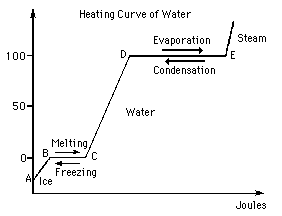 Given:∆Hof (kJ/mol) C2H5OH (l) -278O2(g) 0CO2(g) -394H2O(g) -242